О текущей ситуации по новой коронавирусной инфекции COVID-19 в Ростовской области на 01.10.2021Управление Роспотребнадзора по Ростовской области информирует:По состоянию на 01 октября 2021 года в Ростовской области зарегистрировано 139123 случая новой коронавирусной инфекции COVID-19, подтверждённых лабораторно в установленном порядке (прирост за сутки 496 случаев; 0,4%). Всем гражданам, а особенно лицам группы риска (пожилым, людям с хроническими заболеваниями) необходимо максимально сократить посещение общественных мест, соблюдать правила личной гигиены, при ухудшении самочувствия остаться дома и обратиться за медицинской помощью. С начала эпидемиологической ситуации проведено 4193373 исследования по диагностике новой коронавирусной инфекции COVID-19, обследовано 4015992 человек, из них в лабораториях Роспотребнадзора проведено 467485 исследований, медицинскими организациями области различных форм собственности – 3725888.В случае возникновения вопросов обращаться: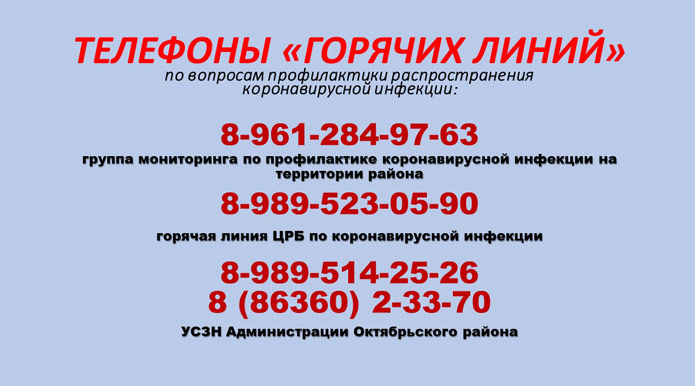 Телефон горячей линии МУЦСО Октябрьского района : 89885864530Полное наименованиеУправление Федеральной службы по надзору в сфере защиты прав потребителей и благополучия человека по Ростовской областиСокращенное наименованиеУправление Роспотребнадзора по Ростовской областиЮридический адрес344019, г. Ростов-на-Дону, ул. 18 линия, 17Почтовый адрес344019, г. Ростов-на-Дону, ул. 18 линия, 17Адрес электронной почтыmaster@rpndon.ruСайтhttp://www.61.rospotrebnadzor.ruРуководитель Главный государственный санитарный врач по Ростовской области. Тел.: (863)251-05-92Приемная(863)251-05-92, факс (863) 251-77-69Телефон "горячей линии"8-800-100-74-17